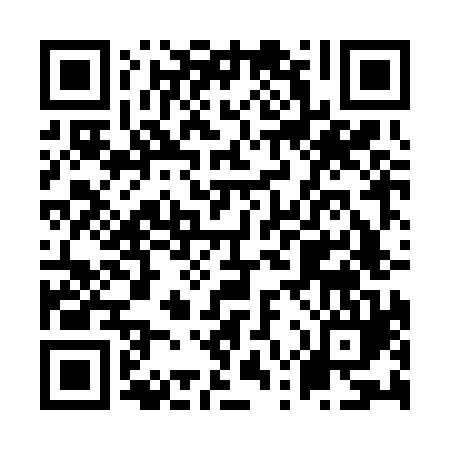 Prayer times for Kangaroo Flat, AustraliaWed 1 May 2024 - Fri 31 May 2024High Latitude Method: NonePrayer Calculation Method: Muslim World LeagueAsar Calculation Method: ShafiPrayer times provided by https://www.salahtimes.comDateDayFajrSunriseDhuhrAsrMaghribIsha1Wed5:357:0212:203:155:377:002Thu5:357:0312:203:145:366:593Fri5:367:0412:203:135:356:584Sat5:377:0512:203:125:346:575Sun5:377:0612:203:125:336:576Mon5:387:0712:203:115:326:567Tue5:397:0812:203:105:316:558Wed5:407:0812:203:095:306:549Thu5:407:0912:203:085:296:5310Fri5:417:1012:193:085:286:5211Sat5:427:1112:193:075:286:5212Sun5:427:1212:193:065:276:5113Mon5:437:1312:193:055:266:5014Tue5:447:1312:193:055:256:5015Wed5:447:1412:193:045:246:4916Thu5:457:1512:193:045:236:4817Fri5:467:1612:193:035:236:4818Sat5:467:1712:203:025:226:4719Sun5:477:1712:203:025:216:4720Mon5:487:1812:203:015:216:4621Tue5:487:1912:203:015:206:4622Wed5:497:2012:203:005:196:4523Thu5:507:2012:203:005:196:4524Fri5:507:2112:202:595:186:4425Sat5:517:2212:202:595:186:4426Sun5:517:2312:202:585:176:4327Mon5:527:2312:202:585:176:4328Tue5:537:2412:202:585:166:4329Wed5:537:2512:212:575:166:4230Thu5:547:2512:212:575:166:4231Fri5:547:2612:212:575:156:42